NORDSTRAND HUMMEL CUP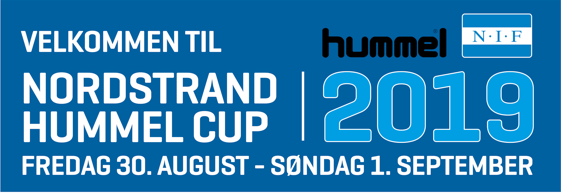 30.august – 1.september 2019LAG:___________________________________________  KLASSE:____________________________DRAKTNR.NAVN PÅ SPILLEREFØDSELSDATO (EKS 010199)Trener:Lagleder:LaglederOppmann: